Publicado en Madrid el 15/06/2021 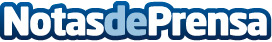 El parking en Madrid ahorra de media 40 minutos de búsqueda de aparcamiento en la calle, según ParkimeterLos barrios de Madrid más complicados para aparcar en la calle, en los que se puede llegar a tardar 40 minutos o más, son: Centro, Ciudad Lineal, Puente de Vallecas, San Blas y Villa de VallecasDatos de contacto:Parkimeter605065567Nota de prensa publicada en: https://www.notasdeprensa.es/el-parking-en-madrid-ahorra-de-media-40 Categorias: Viaje Automovilismo Sociedad Madrid Turismo Dispositivos móviles Industria Automotriz http://www.notasdeprensa.es